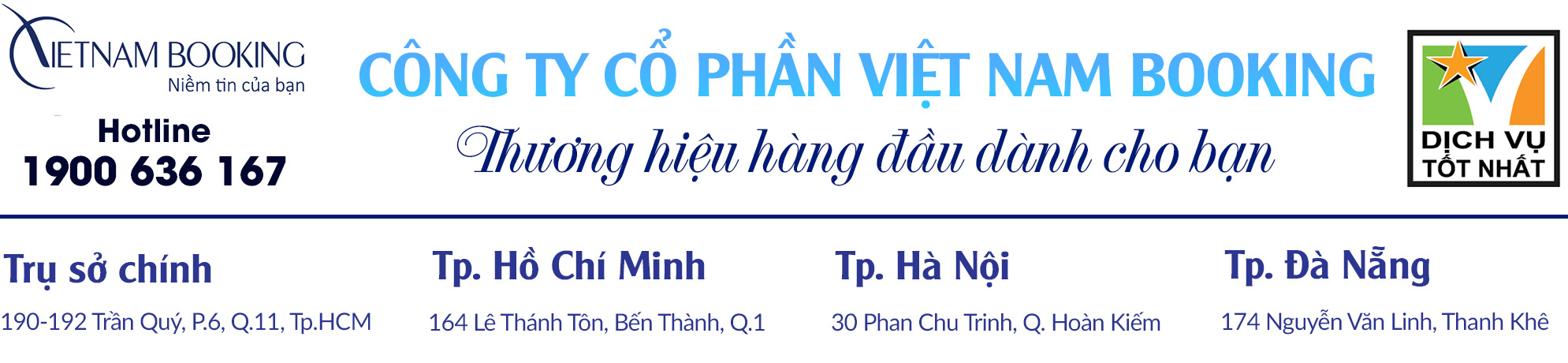 CHƯƠNG TRÌNH DU LỊCH KHÁM PHÁ VIỆT NAM 2019Thời gian: 4 Ngày 4 ĐêmPhương tiện: Xe ghế giường nằmKhởi hành: Tối Thứ 4 hàng tuầnGiá tour: 3.050.000Đ/kháchĐIỂM NỔI BẬT:Tour Quy Nhơn Phú Yên 4N4Đ khởi hành thứ 4 hàng tuần từ Tp.HCM với chương trình tour hấp dẫn, ý nghĩa đưa du khách đến với những cảnh đẹp nổi tiếng của xứ NẫuDu khách được chiêm ngưỡng vẻ đẹp hoang sơ, bình yên ở Phú Yên như: Gành Đá Đĩa, nhà thờ Mằng Lăng, Bãi Xép, Đầm Ô Loan, Nhất Sơn Tự, Mũi Điện – Cực Đông của Tổ quốc, Tháp Nhạn.Và không thể nào bỏ qua những điểm dừng chân nổi tiếng ở Quy Nhơn như: Eo Gió, Hòn Khô, Tịnh Xá Ngọc Hòa, Tháp Đôi, Ghềnh RángĐoàn tham quan di chuyển bằng xe du lịch đời mới, an toàn, chất lượngHDV chuyên nghiệp, vui vẻ, nhiệt tình,  hướng dẫn đoàn suốt tuyếnThưởng thức những món ăn ngon, đặc sản của xứ Nẫu.ĐÊM 1: TP. HỒ CHÍ MINH – QUY NHƠN (Nghỉ đêm trên xe)18h00: Theo lịch hẹn trước xe và hướng dẫn viên (HDV) của Vietnam Booking đón du khách tại điểm hẹn, bắt đầu chương trình tour du lịch Quy Nhơn Phú Yên 4 ngày 4 đêm. Xe sẽ đón du khách tại các điểm như sau: Nhà Văn hóa Thanh Niên – Số 4 Phạm Ngọc Thạch, Quận 1. Cây xăng Comeco số 3 gần ngã tư Hàng Xanh, Quận Bình Thạnh Ngã tư Thủ Đức, Xa Lộ Hà Nội, Amata Biên Hòa, Đồng NaiDu khách thư giãn, nghỉ ngơi trên xe. HDV sẽ giới thiệu đến du khách về chương trình trải nghiệm và những điều lý thú mà đoàn sắp được cảm nhận trong chuyến du lịch. NGÀY 1: EO GIÓ – HÒN KHÔ – TƯỢNG PHẬT ĐÔI – GHỀNH RÁNG (ĂN SÁNG/TRƯA/TỐI)Sáng: Đoàn tham quan đến Quy Nhơn, dùng điểm tâm sáng và bắt đầu chuyến du lịch Quy Nhơn với những điểm đến ấn tượng. Xe đưa đoàn đi ngoạn cảnh một vòng thành phố Quy Nhơn: Cầu Thị Nại – cầu vượt biển dài thứ hai Việt Nam nối TP.Quy Nhơn với khu kinh tế Nhơn Hội và bán đảo Phương Mai. Eo Gió – một thắng cảnh nổi tiếng tại Quy Nhơn, được mệnh danh là nơi đón bình minh và hoàng hôn đẹp nhất Việt Nam.Viếng Tượng Phật Đôi cao nhất Việt Nam trên 30m tại Tịnh Xá Ngọc Hòa, nơi người dân gửi gắm niềm tin mỗi chuyến ra khơi, cầu bình an cho gia đình. Tham quan đảo hòn Khô bằng cano tại đây quý khách được tắm biển lặn ngắm san hô.Trưa: Đoàn dùng bữa trưa tại nhà hàng, sau đó khởi hành về TP. Quy Nhơn, nhận phòng khách sạn nghỉ ngơi.Chiều: Đoàn tiếp tục chương trình tour du lịch Quy Nhơn Phú Yên 4N4Đ:Tháp Đôi – một công trình kiến trúc cổ của người Chăm còn sót lại từ thế kỷ XII. KDL Ghềnh Ráng, tại đây du khách sẽ được viếng mộ thi sĩ Hàn Mặc Tử tài hoa nhưng bạc mệnh; chiêm ngưỡng nghệ thuật bút lửa DZũ Kha, nghe thơ Hàn, tham quan Bãi tắm Hoàng Hậu hay còn gọi là bãi Đá Trứng với những viên đá nhẵn được thiên xếp đầy bãi tắm, đẹp tự nhiên không đâu có được.Tối: Đoàn dùng bữa tối tại nhà hàng và tự do khám phá TP. Quy Nhơn về đêm.NGÀY 2: NHẤT TỰ SƠN – VỊNH XUÂN ĐÀI – VỊNH VŨNG RÔ (ĂN SÁNG/TRƯA/TỐI)Sáng: Đoàn tham quan dùng điểm tâm sáng, làm thủ tục trả phòng khách sạn và khởi hành đi Phú Yên. Trên đường về, đoàn tham quan dừng chân tại “Nhất Tự Sơn” – một trong những hòn đảo đẹp nhất của Vịnh Xuân Đài. Điều độc đáo của Nhất Tự Sơn chính là con đường vượt biển ra đảo, nằm chìm dưới làn nước và chỉ lộ ra theo dòng thủy triều rút xuống, đã tạo nên một cảnh quan ngoạn mục đầy kích thích đối với du khách. Đi bộ trên con đường vượt biển này chắc chắn sẽ là một trải nghiệm thú vị nhất trong chuyến du lịch Phú Yên mà bạn không nên bỏ qua.Trưa: Đoàn dùng bữa trưa tại nhà hàng, sau đó khởi hành về TP. Tuy Hòa, nhận phòng khách sạn nghỉ ngơi.Chiều: Đoàn khởi hành chinh phục cực đông trên đất liền của Việt Nam. Trên đường đi, du khách có thể ngắm nhìn toàn cảnh Vịnh Vũng Rô, nghe kể về hành trình Tàu Không Số và sự kiện Vịnh Vũng Rô tại khu di tích đường Hồ Chí Minh trên biển. Đoàn tham quan đến Mũi Điện – Cap Varella – cực Đông trên đất liền của Việt Nam – với ngọn hải đăng được người Pháp xây dựng năm 1890. Du khách chụp hình lưu niệm với cột mốc Cực Đông và chiêm ngưỡng toàn cảnh biển Phú Yên với những bãi cát trắng dài tít tấp, một vùng Biển yên bình và mộc mạc.Tối: Du khách dùng bữa tối tại nhà hàng, sau đó có thể tự do khám phá xứ sở hoa vàng trên cỏ xanh về đêm. NGÀY 3: ĐẬP TAM GIANG – NHÀ THỜ MẰNG LĂNG – GHÀNH ĐÁ DĨA – BÃI XẾP (ĂN SÁNG/TRƯA/TỐI)Sáng: Đoàn dùng điềm tâm sáng tại nhà hàng, tiếp tục chương trình tour du lịch Quy Nhơn Phú Yên 4N4Đ, đoàn tham quan các địa điểm du lịch ở phía Bắc của Phú Yên. Trên đường đi, Đoàn đi ngang qua đập Tam Giang – một con đập gắn liền với sự phát triển của Phú Yên và dừng chân tham quan các điểm khác như: Nhà thờ Mằng Lăng – một công trình có lối kiến trúc theo phong cách Gothic, được xây dựng từ năm 1892. Tại đây, du khách được nghe kể về câu chuyện cuộc đời và phương cách truyền đạo của Á Thánh Andrê Phú Yên, ngắm nhìn quyển sách chữ quốc ngữ đầu tiên của Việt Nam. Thắng cảnh Quốc gia Gành Đá Dĩa – nơi có mỏm đá nhô ra biển với cấu tạo đặc biệt. Đá ở đây được dựng đứng theo từng cột liền khít nhau, đều tăm tắp, các cột đá có tiết diện hình lục giác hoặc hình tròn giống như cái đĩa.Bãi Xép (Gành Xép) – là một bãi cát vàng óng kéo dài giữa hai mũi đá lớn nhô ra biển, bãi như một thiên đường hoang sơ với cảnh quan rất đẹp phía Bắc thành phố Tuy Hòa. Tại đây, du khách có thể lưu lại những bức hình kỉ niệm với các bãi đá đen, cát vàng óng, bãi cỏ rộng mênh mông hoặc tắm biển tận hưởng bãi biển đẹp hoang sơ.Buổi Trưa: Đoàn đến đầm Ô Loan, chiêm ngưỡng vẻ đẹp thanh bình với không gian thoáng đãng, khí hậu trong lành, mát mẻ và dùng bữa trưa với những món hải sản đậm đà hương vị miền biển. Chiều: Đoàn tham quan Tháp Nhạn – một công trình kiến trúc cổ của người Chăm với vẻ đẹp huyền bí, đây cũng là ngọn tháp Chăm duy nhất ở Việt Nam sáng đèn khi màn đêm buông xuống.Tối: Du khách dùng bữa tối, sau đó khởi hành về Tuy Hòa, tự do nghỉ ngơi và thưởng thức đặc sản Tuy Hòa về đêm: mắt cá ngừ đại dương, bò một nắng 2 sương, bún cá , bánh canh hẹ… Đoàn nghỉ đêm tại Tuy Hòa.NGÀY 4: TP. TUY HÒA – TP. HỒ CHÍ MINH (ĂN SÁNG/TRƯA)Sáng: Đoàn tham quan làm thủ tục trả phòng khách sạn, sau đó dùng bữa sáng tại nhà hàng.  Đoàn lên xe khởi hành về Tp.HCM, kết thúc hành trình tour du lịch Quy Nhơn Phú Yên 4N4Đ.Trưa: Đoàn tham quan dừng chân tại Phan Rang, thưởng thức đặc sản rượu nho nổi tiếng của vùng đất Ninh Thuận và dùng cơm trưa tại Cà Ná. Du khách được chiêm ngưỡng, ngắm cảnh và chụp hình tại biển Cà Ná. Trên đường về đoàn dừng chân tại Phan Thiết, tham quan một cơ sở sản xuất nước mắm và mua đặc sản địa phương làm quà cho người thân.Khoảng 20h00: Đoàn tham quan về đến TP.HCM, xe đưa du khách đến điểm đón ban đầu, HDV chia tay và hẹn gặp lại du khách trong các tour du lịch hấp dẫn, ý nghĩa khác.GIÁ TOUR: 3.050.000ĐGIÁ TOUR BAO GỒM:Xe du lịch đời mới, máy lạnh phục vụ suốt tuyếnLưu trú: Khách sạn tiêu chuẩn 1 sao hoặc tương đương (4 – 6 khách/phòng)Ăn uống: đầy đủ các bữa như chương trình tour Vé vào cổng tham tham các điểm như chương trình tourHDV phục vụ, hướng dẫn đoàn suốt tuyến.Bảo hiểm du lịch trọn gói, tối đa 10.000.000Đ/trường hợpNước suối: 500ml (01 chai/người/ngày) + quà tặng: nón du lịch, khăn lạnh.GIÁ TOUR KHÔNG BAO GỒM: Chi phí cá nhân và các dịch vụ ngoài chương trình VATTiền TIP cho HDV và tài xế GIÁ VÉ GIÀNH CHO TRẺ EM: Trẻ em từ 10 tuổi trở lên mua 01 vé như người lớn Trẻ em từ 05 - 09  tuổi: 50% vé. Tiêu chuẩn: 01 suất ăn, ghế ngồi, ngủ chung với Ba Mẹ. Trẻ em từ dưới 05 tuổi trở xuống không tính phí, gia đình tự lo cho bé. Nhưng 02 người lớn chỉ kèm theo 01 trẻ em, từ trẻ em thứ 02 trở lên phải mua 50% giá tour/bé.QUY ĐỊNH HỦY VÉ: Nếu quý khách huỷ vé sau khi mua chịu chi phí: 30% giá véNếu quý khách huỷ trước ngày khởi hành 07 ngày chịu chi phí 50% giá véNếu quý khách hủy trước ngày khởi hành 05 ngày chịu chí phí 70% giá véNếu quý khách huỷ trong vòng 24 giờ kể từ ngày khởi hành, chịu chi phí: 100% giá vé.CÁC KHOẢN PHỤ THU:Phụ thu phòng 1 người: 600.000Đ/khách/tour Phụ thu phòng 2 người: 200.000Đ/khách/tourPhụ thu phòng 3 người: 100.000Đ/khách/tour Lưu ý: Thứ tự các điểm tham quan theo chương trình HDV có thể thay đổi tùy theo thời tiết vá các vấn đề khách quan khác mà vẫn đảm bảo đầy đủ các điểm tham quan.Chúc du khách có một chuyến đi thú vị, ý nghĩa!Hotline: 1900 636 167Email: lienhe@vietnambooking.com